П О С Т А Н О В Л Е Н И Еот 07.09.2022   № 825г. МайкопОб утверждении Порядка осуществления Администрацией муниципального образования «Город Майкоп», ее отраслевыми (функциональными) структурными подразделениями и (или) находящимися в их ведении казенными учреждениями бюджетных полномочий главных администраторов доходов бюджета муниципального образования «Город Майкоп»В соответствии с пунктом 4 статьи 160.1 Бюджетного кодекса Российской Федерации, п о с т а н о в л я ю:1. Утвердить Порядок осуществления Администрацией муниципального образования «Город Майкоп», ее отраслевыми (функциональными) структурными подразделениями и (или) находящимися в их ведении казенными учреждениями бюджетных полномочий главных администраторов доходов бюджета муниципального образования «Город Майкоп» (прилагается). 2. Опубликовать настоящее постановление в газете «Майкопские новости» и разместить на официальном сайте Администрации муниципального образования «Город Майкоп».3. Настоящее постановление вступает в силу со дня его официального опубликования.Глава муниципального образования«Город Майкоп»	                                                                     Г.А Митрофанов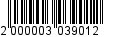 Администрация муниципального образования «Город Майкоп»Республики Адыгея 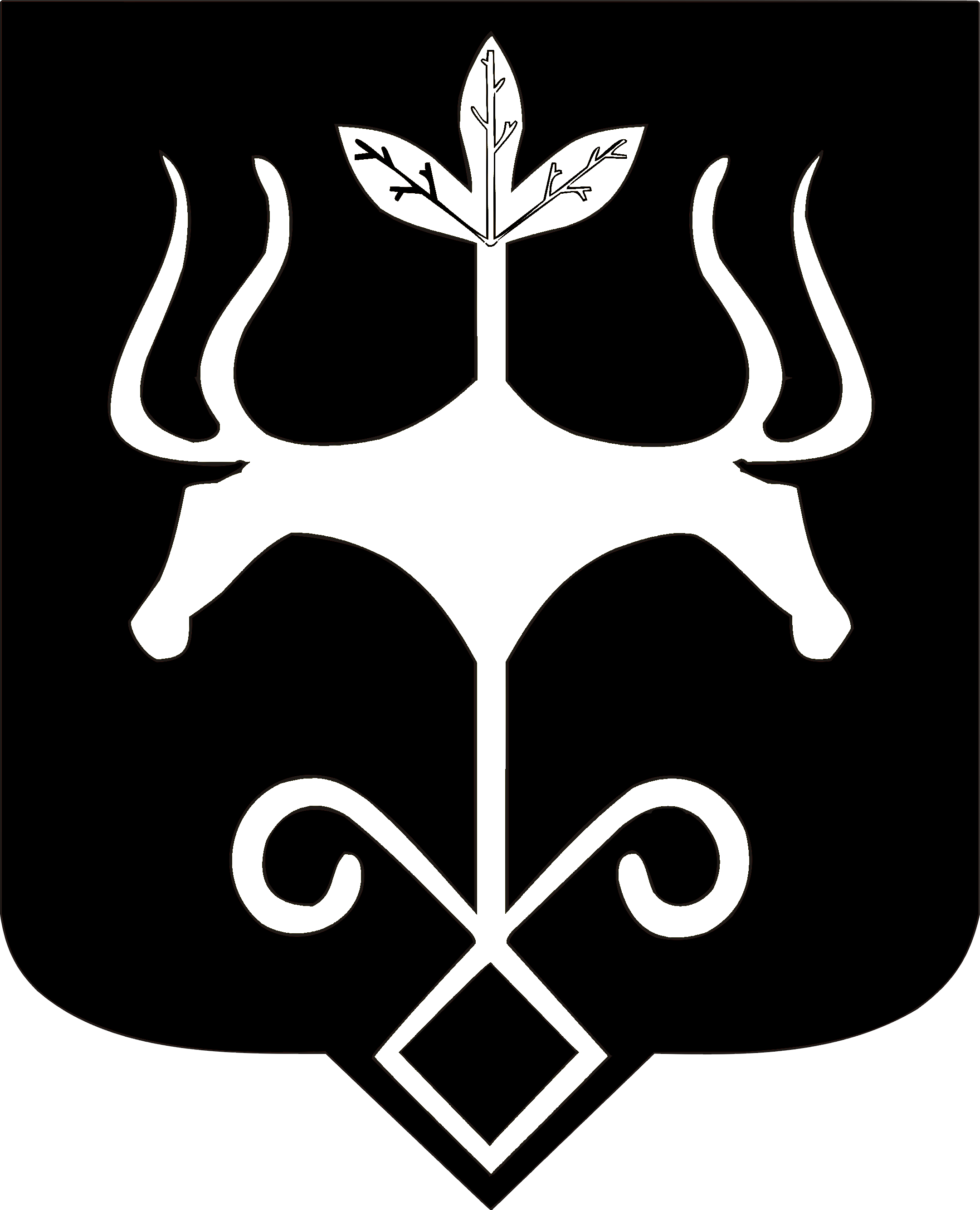 Адыгэ Республикэммуниципальнэ образованиеу 
«Къалэу Мыекъуапэ» и Администрацие